ACTIVIDAD 1Es   muy   importante   que   afirmes   lo   aprendido,   para   ello   resuelve   los siguientes ejercicios  que  se  refieren  a  las recomendaciones de seguridad e higiene en la utilización del equipo de cómputo. Ejercicio 1. Lista las áreas o categorías que abarcan las recomendaciones del fabricante, que debemos tomar en cuenta. 1.  TRASLADO2. INSTALACION3. CONEXION4. OPERACIÓN Y CONSUMIBLESEjercicio  2.  Aplica  la  siguiente  guía  de  observación  en  alguno  de  tus compañeros, al utilizar un equipo de cómputo.                                                                                                                                                                    TEMA 1ACTIVIDAD 21. Forma  una  brigada  de  trabajo  de  cuatro  integrantes  y  elabora  un reglamento interno de operación para el laboratorio de cómputo. 2. Elaboren  un  plan  de  emergencia  para  llevar  a  cabo,  en  caso  de presentarse una situación de riesgo, en tu laboratorio de cómputo. SEGURIGRAMAHorizontalesa)    Aspectos  que  deben  observarse  en  el  laboratorio de cómputo y que contribuye a salvaguardar a las personas, equipo e inmueble. b)   Conjunto    de    normas    que deben cumplirse para garantizar una correcta operación del mismo. c)   En situaciones de riesgo el laboratorio de computo debe seguir un plan de…………….d)  Consiste en el diseño de la distribución para hacer el trabajo más cómodo. e) Acción  de  tomar  medidas  para  evitar riesgos.Verticales a)  Las  reglas  de  un  laboratorio  se crean    para    evitar    o    actuar    en situaciones de este tipo. g) Se  encarga  de  resolver  los  problemas que  se  presenten  con  los  equipos  o programas en un laboratorio de cómputo. h) Por medio de éste el laboratorista debe reportar el problema a quien corresponda. Ejercicio 2. Elabora una lista en la cual incluyas las medidas de seguridad que están vigentes en el reglamento de tu centro de cómputo. Listado de medidas de seguridadLaboratorio de cómputoAPAGAR BIEN EL EQUIPOTENER ANTIVIRUSNO DESCARGAR PROGRAMAS QUE DAÑEN EL EQUIPOVACUNAR EL CPU Y LAS MEMORIAS USBASEGURARSE DE QUE LOS CABLES ENTEN BIEN CONECTADOS UTILIZAR UN REGULADOR RESPALDAR INFORMACION TENER UNA CONECCION A TIERRA CONECTARSE A UN VOLTAJE DE 110V NO COLOCAR EL GABINETE EN ALFOMBLAS MEDADAS DE SEGURIDADEjercicio 2. Elabora una lista en la cual incluyas las medidas de seguridad que están vigentes en el reglamento de tu centro de cómputo. MEDIDAS DE SEGURIDADLABORATORIO DE CÓMPUTOApagar bien el equipoTener un antivirusNo descargar programas que perjudiquen el equipo Vacunar la maquina y los dispositivos de almacenamiento continuamenteAsegurarse de que los cables estén bien conectadosUtilizar reguladorResguardar archivosTener una conexión a tierraConectar a un voltaje no más a 115volts No colocar el gabinete en alfombras                                                                                                                                                      MENUACTIVIDAD 31.  Observa  las  conexiones  de  la  corriente  eléctrica  que  utilizan  los equipos  de  cómputo  en  tu  laboratorio  y  enlista  las  recomendaciones que toman en cuenta. Se  usan reguladores, supresores de picos, tener cuidado con los cables y con la instalación.2. ¿Por  qué  crees  que  es  importante  seguir  al  pié  de  la  letra  estas recomendaciones? R: Por que por medio de ello mantenemos seguro el equipo y a nosotros mismos.Ejercicio 1. Llena la siguiente tabla, con los nombres y las funciones de los distintos equipos de protección. Investiga además si reciben otros nombres y anótalos en la parte que corresponde.                                                                                                       MenúACTIVIDAD 4Ejercicio 1. Lista los aspectos necesarios que incluye un reporte de daños en  el  equipo  o  en  las  personas.  En  la  columna  que  corresponde,  indica  la importancia de cada aspecto. Nombres de los interesados Donde y a  qué hora sucedió el incidenteDescripción del dañoFirmas de los interesadosEvaluación Datos generales de la unidad TÍTULO: CÓDIGO: ELEMENTO 1: CÓDIGO: Preservar el equipo de cómputo, insumos, información y el lugar de trabajo UINF0650.01 Contribuir  a  que  el  lugar  de  trabajo  sea  seguro para las personas y el equipo. E01738 Nombre del evaluador _________________________________________ Nombre del candidato____________ ITZEL IRAIS MEJIA JAVIER Fecha de aplicación del instrumento____19/11/09___________________________ No. de aciertos __TODOS JEJE_________ Instrucciones: En  el  paréntesis  de  la  derecha  escribe  la  letra  que  responda  en  forma  correcta  las siguientes preguntas. 1.  Es la persona que tiene a su cargo la coordinación de las actividades del laboratorio de  cómputo,  además  de  tomar  las  decisiones  acerca  del  equipo,  programas  e información con base a las necesidades de los usuarios(     D )a)  Laboratorista b)  Administrador de la red c)  Jefe de mantenimiento d)  Jefe del departamento de informática 2.  Persona que está en el laboratorio de cómputo, y cuya función principal es ser apoyo de los usuarios cuando lo requieren ..(   B )a)  Laboratorista b)  Administrador de la red c)  Jefe de mantenimiento d)  Jefe del departamento de informática 3.  Consiste en el diseño de los muebles o el equipo para hacer el trabajo más cómodo ( A)a)  Distribución b)  Ergonomía c)  Funcionalidad d)  Disponibilidad 4.  Es el voltaje sugerido para la conexión de un equipo de cómputo   .(   C )a)  220 V b)  210 V c)  110 V d)  100 V 5.  Es  necesario  en  las  tomas  de  corriente  que  servirán  para  conectar  un  equipo  deCómputo                                                                                                               ( B  )a)  Corriente variable b)  Descarga a tierra c)  Descarga eléctrica d)  Voltaje intermitente 6.  No es una medida de seguridad para la manipulación, conexión y operación del CPU (D 0 C)a)  No modificar el cable de alimentación b)  Instalarlo en lugares ventilados c)  Apagar el CPU si una unidad de disco esta activada d)  No tocar el conector con las manos húmedas                                                                         MenúACTIVIDADESSINO1.  Trasladó el equipo siguiendo las recomendaciones del fabricante   X2.  Observó higiene, ventilación y en general las  condiciones  del  espacio  para  instalar un equipo de cómputoX3.  Tomo  las  medidas  de  precaución  en  el momento de la conexión del equipo X4.  Operó   el   equipo de acuerdo  con lasrecomendaciones del fabricante X5.  Desconectó    el    equipo    siguiendo    las recomendaciones del fabricante X6.  Utilizó  los  consumibles  de  acuerdo  con  lo que especifica cada dispositivo XREGLAMENTO INTERNO PARA EL LABORATORIO DE  COMPUTO NO ENTRAR CON ALIMENTOS AL LABORATORIO GUARDAR EL ORDEN DENTRO DEL SALON DARLE EL USO ADECUADO AL EQUIPO NO INTRODUCIR ALGUN INSTRUMENTO O COSA QUE CAUSE FUEGOCONOSER LAS FUNCIONES DEL EQUIPO PARA TENERLO EN BUENAS CONDICIONES REALIZAR LIMPIEZA AL EQUIPO Y AL LABORATORIO SITUACIONES DE RIESGOCONOSER LAS RUTAS DE EVACUACION TENER UN EXTINGIDOR CUIDAR EL EQUIPO DE COMPUTOSABER A QUIEN DIRIGIRME EN CASO DE ALGUN PROBLEMATOMAR DECICIONES EN CASO DE QUE NO ESTE LA PERSONA ENCARGADANo break, es un dispositivo que gracias a sus baterías, puede proporcionar energía eléctrica tras un apagón a todos los dispositivos que tenga conectados. Otra de las funciones de los SAI es la de mejorar la calidad de la energía eléctrica que llega a los aparatos, filtrando subidas y bajadas de tensión y eliminando armónicos de la red en el caso de usar Corriente Alterna. Los SAI dan energía eléctrica a equipos llamados cargas críticas, como pueden ser aparatos médicos, industriales o informáticos que, como se ha dicho antes, requieren tener siempre alimentación y que ésta sea de calidad, debido a la necesidad de estar en todo momento operativos y sin fallos (picos o caídas de tensión).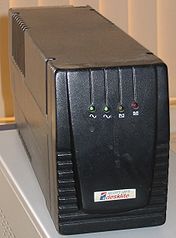 Varias herramientas para dibujar con pixels son implementadas, tales como el aerógrafo, acuarelas, tiralineas y marcador, que pueden ser facilmente personalizados y guardados en espacios de la interfaz de usuario. También hay un set de herramientas de dibujo en vectores que sirven para entintar, que, como las herramientas de pixels, pueden ser configuradas para ser sensibles a la presión. De cualquier forma, los vectores no son afectados por las selecciones, y por lo mismo no necesitan ser ajustados por otras herramientas de vectores.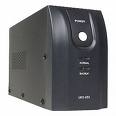 Regulador Controla la electricidad que se dirige a los diferentes equipos que se utilicenSupresor de picos SE UTILISA PARA CONECTAR VARIAS COSAS QUE SE ESTEN O DESEN OCUPAR 